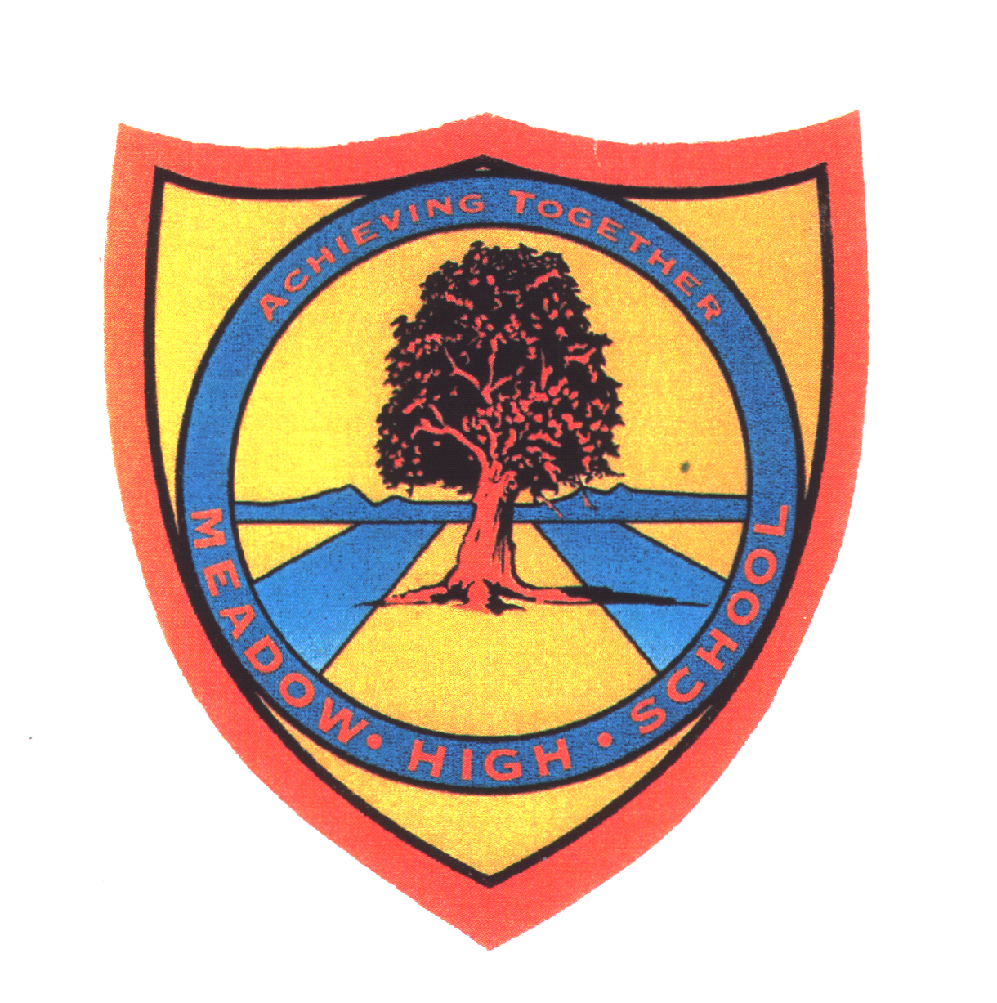 Pathway 1KS4 Performing ArtsCycle 2Spring Term 2 Castles Spring Term 2 Castles Learning Intention: Drama based unit. By the end of this unit pupils will have explored stories about knights and dragons, explored the ideas of heroes and villains in stories, and worked as a group to develop their own hero and villain story.Learning Intention: Drama based unit. By the end of this unit pupils will have explored stories about knights and dragons, explored the ideas of heroes and villains in stories, and worked as a group to develop their own hero and villain story.Learning Intention: Drama based unit. By the end of this unit pupils will have explored stories about knights and dragons, explored the ideas of heroes and villains in stories, and worked as a group to develop their own hero and villain story.Learning Intention: Drama based unit. By the end of this unit pupils will have explored stories about knights and dragons, explored the ideas of heroes and villains in stories, and worked as a group to develop their own hero and villain story.Learning Intention: Drama based unit. By the end of this unit pupils will have explored stories about knights and dragons, explored the ideas of heroes and villains in stories, and worked as a group to develop their own hero and villain story.Key knowledge that should be learned during this SoW Key knowledge that should be learned during this SoW AllMostSomeConcept: Concept: Character and settingHeroes and villains. Creating characters and settings.Story structure and character motiveKnowledge: Knowledge: Know what the terms character and setting mean, including that not all characters in stories are humanKnow that some stories have heroes and villains in them. Know that it is important to warm up before physical activities. How to warm up safelyTo know that stories have a beginning, middle and end. How to construct simple descriptive sentences. That characters in stories need to have a reason for their actionsKey Skills: Key Skills: Be able to identify the characters and settings in familiar stories. Identify features of settings in familiar stories. Identify some characteristics of characters in familiar stories. Begin to create own characters identifying name and role (e.g. Anna the princess). Use own characters to act out actions. How to warm up safely. Be able to identify heroes and villains in familiar stories. Begin to create own characters and settings with some consideration of features.Begin to tell simple stories using their own or familiar characters.Create stories with a clearly defined beginning, middle and end. Identify the motive behind the actions of familiar characters and characters they have created. Language and/or communication skills: Language and/or communication skills: charactersettingstorysequenceeventsUse of signalong and widgit symbols to support access to and learning of new languagewarm-upherovillainplanUse of ELKLAN sequencing diagrams to support creating/structuring storyUse of Mindmaps to explore theme of heroes and villains and creation of characterscomparemotiveUse of Colourful Semantics to support construction of sentencesUse of ELKLAN colourful stories grid to support creating/structuring storyCurricular Links Curricular Links En1/1a    listen and respond appropriately to adults and their peersEn1/1b    ask relevant questions to extend their understanding and knowledgeEn1/1c    use relevant strategies to build their vocabularyEn1/1i    participate in discussions, presentations, performances, roleplay/improvisations and debatesEn1/1k    consider and evaluate different viewpoints, attending to and building on the contributions of othersAr1/1.2    to use drawing, painting and sculpture to develop and share their ideas, experiences and imaginationGe1/1.3b    use basic geographical vocabulary to refer to:key physical features, including: beach, cliff, coast, forest, hill, mountain, sea, ocean, river, soil, valley, vegetation, season and weatherkey human features, including: city, town, village, factory, farm, house, office, port, harbour and shopPE1/1.1a    master basic movements including running, jumping, throwing and catching, as well as developing balance, agility and co-ordination, and begin to apply these in a range of activitiesEn1/1a    listen and respond appropriately to adults and their peersEn1/1b    ask relevant questions to extend their understanding and knowledgeEn1/1c    use relevant strategies to build their vocabularyEn1/1i    participate in discussions, presentations, performances, roleplay/improvisations and debatesEn1/1k    consider and evaluate different viewpoints, attending to and building on the contributions of othersAr1/1.2    to use drawing, painting and sculpture to develop and share their ideas, experiences and imaginationGe1/1.3b    use basic geographical vocabulary to refer to:key physical features, including: beach, cliff, coast, forest, hill, mountain, sea, ocean, river, soil, valley, vegetation, season and weatherkey human features, including: city, town, village, factory, farm, house, office, port, harbour and shopPE1/1.1a    master basic movements including running, jumping, throwing and catching, as well as developing balance, agility and co-ordination, and begin to apply these in a range of activitiesEn1/1a    listen and respond appropriately to adults and their peersEn1/1b    ask relevant questions to extend their understanding and knowledgeEn1/1c    use relevant strategies to build their vocabularyEn1/1i    participate in discussions, presentations, performances, roleplay/improvisations and debatesEn1/1k    consider and evaluate different viewpoints, attending to and building on the contributions of othersAr1/1.2    to use drawing, painting and sculpture to develop and share their ideas, experiences and imaginationGe1/1.3b    use basic geographical vocabulary to refer to:key physical features, including: beach, cliff, coast, forest, hill, mountain, sea, ocean, river, soil, valley, vegetation, season and weatherkey human features, including: city, town, village, factory, farm, house, office, port, harbour and shopPE1/1.1a    master basic movements including running, jumping, throwing and catching, as well as developing balance, agility and co-ordination, and begin to apply these in a range of activities